		Définir un « THERMOPLONGEUR TEFLON® »				      Montage FVos coordonnées  Vous désirez :     Qté   230V mono						      230V TRI ou    400V TRITempérature de travail :   Nature du liquide à chauffer :  	Accessoires Montage FSur structure jonc PP ou PVDF - Installation en bord de cuve Sortie sur Lg J                                               Sortie sur Lg K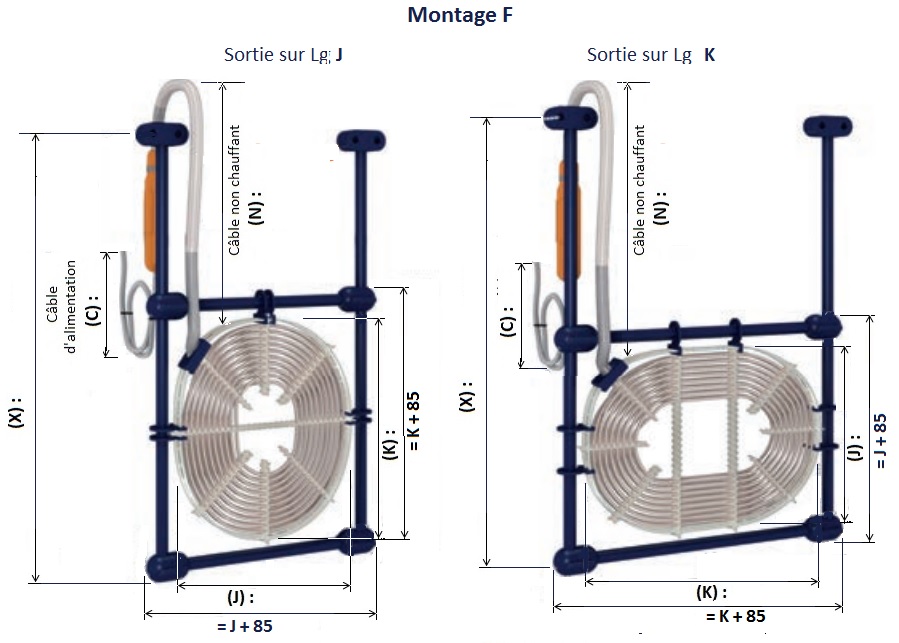 PwDim (J x K)Câble CCâble NPwTensionDim (J x K)Câble CCâble N(kW)(mm)(mm)(mm)(kW)(mm)(mm)(mm)0.51.5131.54.526394125156 Pied Protecteur Presse étoupe Support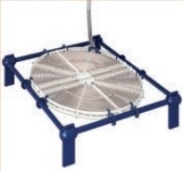 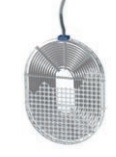 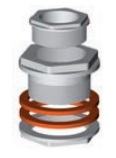 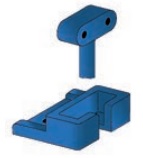 